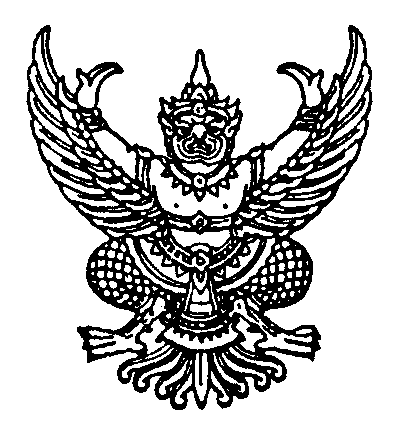 ประกาศมหาวิทยาลัยธรรมศาสตร์เรื่อง หลักเกณฑ์ รายการ และอัตราขั้นสูงและอัตราขั้นต่ำของการจ่ายเงินจากเงินรายได้ของส่วนงาน พ.ศ. ๒๕๖๖----------------------------	โดยที่เป็นการสมควรให้มีประกาศมหาวิทยาลัยธรรมศาสตร์ เรื่อง หลักเกณฑ์ รายการ และอัตรา
ขั้นสูงและอัตราขั้นต่ำของการจ่ายเงินจากเงินรายได้ของส่วนงาน	อาศัยอำนาจตามความในข้อ ๓๒ วรรคสอง ของข้อบังคับมหาวิทยาลัยธรรมศาสตร์ว่าด้วย
การบริหารการเงิน งบประมาณ และการบัญชี พ.ศ. ๒๕๖๔ อธิการบดีโดยความเห็นชอบของคณะกรรมการการเงิน ในการประชุมครั้งที่ ๓/๒๕๖๖ เมื่อวันที่ ๒๓ พฤษภาคม ๒๕๖๖ จึงออกประกาศไว้ ดังนี้	ข้อ ๑ ประกาศนี้เรียกว่า “ประกาศมหาวิทยาลัยธรรมศาสตร์ เรื่อง หลักเกณฑ์ รายการ และอัตรา
ขั้นสูงและอัตราขั้นต่ำของการจ่ายเงินจากเงินรายได้ของส่วนงาน พ.ศ. ๒๕๖๖”	ข้อ ๒ ประกาศนี้ให้ใช้บังคับตั้งแต่วันถัดจากวันประกาศเป็นต้นไป	ข้อ ๓ หลักเกณฑ์ รายการ และอัตราขั้นสูงและอัตราขั้นต่ำของการจ่ายเงินจากเงินรายได้ของส่วนงาน ให้เป็นไปตามบัญชีแนบท้ายประกาศนี้	ข้อ ๔ ให้ส่วนงานที่มีเงินรายได้ของส่วนงานออกประกาศส่วนงานเพื่อกำหนดหลักเกณฑ์ รายการ และอัตราการจ่ายเงินจากเงินรายได้ของส่วนงาน เพื่อปฏิบัติให้เป็นตามข้อบังคับมหาวิทยาลัยธรรมศาสตร์
ว่าด้วยการบริหารการเงิน งบประมาณ และการบัญชี พ.ศ. ๒๕๖๔ และตามประกาศนี้ให้แล้วเสร็จภายใน
หนึ่งร้อยแปดสิบวันนับแต่วันที่ประกาศนี้มีผลใช้บังคับ  	ในระหว่างที่ยังมิได้ออกประกาศส่วนงาน ให้นำประกาศกระทรวงการคลัง ระเบียบมหาวิทยาลัยธรรมศาสตร์ หรือประกาศมหาวิทยาลัยธรรมศาสตร์ ซึ่งกำหนดหลักเกณฑ์ รายการ และอัตราการจ่ายเงินจากเงินรายได้ของส่วนงานที่มีอยู่ก่อนวันที่ประกาศนี้มีผลใช้บังคับมาใช้บังคับ เว้นแต่กรณีการจ่ายเงินในรายการหนึ่งรายการใดมีอัตราการจ่ายสูงกว่าหรือน้อยกว่าอัตราขั้นสูงและอัตราขั้นต่ำตามประกาศนี้ 
ให้ส่วนงานดำเนินการ ดังนี้ 	(๑) ในรายการที่มีอัตราการจ่ายสูงกว่าอัตราขั้นสูงตามประกาศนี้ ให้ส่วนงานที่มีเงินรายได้ของส่วนงานจ่ายในอัตราขั้นสูงของประกาศนี้ 	(๒) ในรายการที่มีอัตราการจ่ายต่ำกว่าอัตราขั้นต่ำตามประกาศนี้ ให้ส่วนงานที่มีเงินรายได้ของส่วนงานจ่ายในอัตราขั้นต่ำของประกาศนี้                               ประกาศ ณ วันที่   ๑๕   กันยายน  พ.ศ. ๒๕๖๖     (รองศาสตราจารย์เกศินี วิฑูรชาติ)							        อธิการบดีบัญชีท้ายประกาศมหาวิทยาลัยธรรมศาสตร์ เรื่อง หลักเกณฑ์ รายการ และอัตราขั้นต่ำและอัตราขั้นสูงของการจ่ายเงินจากเงินรายได้ของส่วนงาน พ.ศ. ๒๕๖๖บัญชีหนึ่งอัตราค่าตอบแทนเงินประจำตำแหน่งบัญชีสอง อัตราค่าเบี้ยประชุมและค่าอาหารสำหรับการประชุมคณะกรรมการหรือคณะอนุกรรมการที่มิได้แต่งตั้งโดยสภามหาวิทยาลัยบัญชีสามค่าตอบแทนการสอนบัญชีสี่ ค่าตอบแทนการดำเนินการเกี่ยวกับการสอบและการวัดผลบัญชีห้าค่าตอบแทนการปฏิบัติงานอื่นบัญชีหกอัตราค่าตอบแทนการปฏิบัติงานนอกเวลาราชการบัญชีเจ็ดการจ่ายเงินทุนสนับสนุนบัญชีแปด ค่าใช้จ่ายในการเดินทางไปปฏิบัติงานบัญชีเก้าค่าใช้จ่ายในการฝึกอบรมสัมมนาบัญชีสิบค่าใช้จ่ายในการจัดงานบัญชีสิบเอ็ดค่าเลี้ยงรับรองบัญชีสิบสองค่าใช้จ่ายประเภทอื่น ๆลำดับที่รายการอัตราการจ่ายเงิน (บาท)อัตราการจ่ายเงิน (บาท)หน่วยหลักเกณฑ์การจ่ายเงินลำดับที่รายการขั้นต่ำขั้นสูงหน่วยหลักเกณฑ์การจ่ายเงิน๑หัวหน้าภาควิชา หรือตำแหน่งที่เรียกชื่ออย่างอื่นที่มีฐานะเทียบเท่าหัวหน้าภาควิชา ซึ่งได้รับการแต่งตั้งจากอธิการบดี๘,๐๐๐๒๐,๐๐๐ต่อหนึ่งเดือนให้หัวหน้าส่วนงานโดยความเห็นชอบของคณะกรรมการประจำส่วนงานกำหนด
และออกเป็นประกาศส่วนงาน๒รองหัวหน้าภาควิชา หรือตำแหน่งที่เรียกชื่ออย่างอื่นที่มีฐานะเทียบเท่ารองหัวหน้าภาควิชา ซึ่งได้รับการแต่งตั้งจากอธิการบดี๔,๐๐๐๑๒,๐๐๐ต่อหนึ่งเดือนให้หัวหน้าส่วนงานโดยความเห็นชอบของคณะกรรมการประจำส่วนงานกำหนด
และออกเป็นประกาศส่วนงาน๓หัวหน้างาน หรือตำแหน่งที่เรียกชื่ออย่างอื่นที่มีฐานะเทียบเท่าหัวหน้างาน ซึ่งได้รับ
การแต่งตั้งจากอธิการบดี๓,๐๐๐๙,๐๐๐ต่อหนึ่งเดือนให้หัวหน้าส่วนงานโดยความเห็นชอบของคณะกรรมการประจำส่วนงานกำหนด
และออกเป็นประกาศส่วนงานลำดับที่รายการอัตราการจ่ายเงิน (บาท)อัตราการจ่ายเงิน (บาท)หน่วยหลักเกณฑ์การจ่ายเงินลำดับที่รายการขั้นต่ำขั้นสูงหน่วยหลักเกณฑ์การจ่ายเงิน๑ประธานกรรมการหรือประธานอนุกรรมการ๓๕๐๕,๐๐๐ต่อหนึ่งคนต่อหนึ่งครั้ง(๑) การจ่ายเบี้ยประชุมแก่บุคคลตามลำดับที่ ๑ ๒ หรือ ๓ อาจกำหนดให้จ่ายแบบเหมาจ่าย
รายเดือนหรือต่อครั้งการประชุมก็ได้
ตามหลักเกณฑ์ที่หัวหน้าส่วนงาน
โดยความเห็นชอบของคณะกรรมการประจำ
ส่วนงานกำหนดและออกเป็นประกาศส่วนงาน(๒) การจ่ายเงินเบี้ยประชุมแก่ผู้ช่วยเลขานุการ
อาจกำหนดจำนวนผู้ช่วยเลขานุการซึ่งสามารถได้รับเงินเบี้ยประชุมด้วยก็ได้ตามหลักเกณฑ์
ที่หัวหน้าส่วนงานโดยความเห็นชอบของคณะกรรมการประจำส่วนงานกำหนดและออกเป็นประกาศส่วนงาน(๓) นอกเหนือจากหลักเกณฑ์ตาม (๑) และ (๒) การจ่ายเบี้ยประชุมให้เป็นไปตามหลักเกณฑ์
ที่หัวหน้าส่วนงานโดยความเห็นชอบของคณะกรรมการประจำส่วนงานกำหนดและออกเป็นประกาศส่วนงาน(๔) หลักเกณฑ์การจ่ายเงินค่าอาหาร
สำหรับการประชุมในรายการตามลำดับที่ ๖ 
ให้เป็นไปตามหลักเกณฑ์ที่หัวหน้าส่วนงาน
โดยความเห็นชอบของคณะกรรมการประจำ
ส่วนงานกำหนดและออกเป็นประกาศส่วนงาน๒กรรมการหรืออนุกรรมการ๓๕๐๔,๐๐๐ต่อหนึ่งคนต่อหนึ่งครั้ง(๑) การจ่ายเบี้ยประชุมแก่บุคคลตามลำดับที่ ๑ ๒ หรือ ๓ อาจกำหนดให้จ่ายแบบเหมาจ่าย
รายเดือนหรือต่อครั้งการประชุมก็ได้
ตามหลักเกณฑ์ที่หัวหน้าส่วนงาน
โดยความเห็นชอบของคณะกรรมการประจำ
ส่วนงานกำหนดและออกเป็นประกาศส่วนงาน(๒) การจ่ายเงินเบี้ยประชุมแก่ผู้ช่วยเลขานุการ
อาจกำหนดจำนวนผู้ช่วยเลขานุการซึ่งสามารถได้รับเงินเบี้ยประชุมด้วยก็ได้ตามหลักเกณฑ์
ที่หัวหน้าส่วนงานโดยความเห็นชอบของคณะกรรมการประจำส่วนงานกำหนดและออกเป็นประกาศส่วนงาน(๓) นอกเหนือจากหลักเกณฑ์ตาม (๑) และ (๒) การจ่ายเบี้ยประชุมให้เป็นไปตามหลักเกณฑ์
ที่หัวหน้าส่วนงานโดยความเห็นชอบของคณะกรรมการประจำส่วนงานกำหนดและออกเป็นประกาศส่วนงาน(๔) หลักเกณฑ์การจ่ายเงินค่าอาหาร
สำหรับการประชุมในรายการตามลำดับที่ ๖ 
ให้เป็นไปตามหลักเกณฑ์ที่หัวหน้าส่วนงาน
โดยความเห็นชอบของคณะกรรมการประจำ
ส่วนงานกำหนดและออกเป็นประกาศส่วนงาน๓ที่ปรึกษา๓๕๐๓,๐๐๐ต่อหนึ่งคนต่อหนึ่งครั้ง(๑) การจ่ายเบี้ยประชุมแก่บุคคลตามลำดับที่ ๑ ๒ หรือ ๓ อาจกำหนดให้จ่ายแบบเหมาจ่าย
รายเดือนหรือต่อครั้งการประชุมก็ได้
ตามหลักเกณฑ์ที่หัวหน้าส่วนงาน
โดยความเห็นชอบของคณะกรรมการประจำ
ส่วนงานกำหนดและออกเป็นประกาศส่วนงาน(๒) การจ่ายเงินเบี้ยประชุมแก่ผู้ช่วยเลขานุการ
อาจกำหนดจำนวนผู้ช่วยเลขานุการซึ่งสามารถได้รับเงินเบี้ยประชุมด้วยก็ได้ตามหลักเกณฑ์
ที่หัวหน้าส่วนงานโดยความเห็นชอบของคณะกรรมการประจำส่วนงานกำหนดและออกเป็นประกาศส่วนงาน(๓) นอกเหนือจากหลักเกณฑ์ตาม (๑) และ (๒) การจ่ายเบี้ยประชุมให้เป็นไปตามหลักเกณฑ์
ที่หัวหน้าส่วนงานโดยความเห็นชอบของคณะกรรมการประจำส่วนงานกำหนดและออกเป็นประกาศส่วนงาน(๔) หลักเกณฑ์การจ่ายเงินค่าอาหาร
สำหรับการประชุมในรายการตามลำดับที่ ๖ 
ให้เป็นไปตามหลักเกณฑ์ที่หัวหน้าส่วนงาน
โดยความเห็นชอบของคณะกรรมการประจำ
ส่วนงานกำหนดและออกเป็นประกาศส่วนงาน๔เลขานุการ๓๕๐๒,๐๐๐ต่อหนึ่งคนต่อหนึ่งครั้ง(๑) การจ่ายเบี้ยประชุมแก่บุคคลตามลำดับที่ ๑ ๒ หรือ ๓ อาจกำหนดให้จ่ายแบบเหมาจ่าย
รายเดือนหรือต่อครั้งการประชุมก็ได้
ตามหลักเกณฑ์ที่หัวหน้าส่วนงาน
โดยความเห็นชอบของคณะกรรมการประจำ
ส่วนงานกำหนดและออกเป็นประกาศส่วนงาน(๒) การจ่ายเงินเบี้ยประชุมแก่ผู้ช่วยเลขานุการ
อาจกำหนดจำนวนผู้ช่วยเลขานุการซึ่งสามารถได้รับเงินเบี้ยประชุมด้วยก็ได้ตามหลักเกณฑ์
ที่หัวหน้าส่วนงานโดยความเห็นชอบของคณะกรรมการประจำส่วนงานกำหนดและออกเป็นประกาศส่วนงาน(๓) นอกเหนือจากหลักเกณฑ์ตาม (๑) และ (๒) การจ่ายเบี้ยประชุมให้เป็นไปตามหลักเกณฑ์
ที่หัวหน้าส่วนงานโดยความเห็นชอบของคณะกรรมการประจำส่วนงานกำหนดและออกเป็นประกาศส่วนงาน(๔) หลักเกณฑ์การจ่ายเงินค่าอาหาร
สำหรับการประชุมในรายการตามลำดับที่ ๖ 
ให้เป็นไปตามหลักเกณฑ์ที่หัวหน้าส่วนงาน
โดยความเห็นชอบของคณะกรรมการประจำ
ส่วนงานกำหนดและออกเป็นประกาศส่วนงาน๕ผู้ช่วยเลขานุการ๓๕๐๑,๕๐๐ต่อหนึ่งคนต่อหนึ่งครั้ง(๑) การจ่ายเบี้ยประชุมแก่บุคคลตามลำดับที่ ๑ ๒ หรือ ๓ อาจกำหนดให้จ่ายแบบเหมาจ่าย
รายเดือนหรือต่อครั้งการประชุมก็ได้
ตามหลักเกณฑ์ที่หัวหน้าส่วนงาน
โดยความเห็นชอบของคณะกรรมการประจำ
ส่วนงานกำหนดและออกเป็นประกาศส่วนงาน(๒) การจ่ายเงินเบี้ยประชุมแก่ผู้ช่วยเลขานุการ
อาจกำหนดจำนวนผู้ช่วยเลขานุการซึ่งสามารถได้รับเงินเบี้ยประชุมด้วยก็ได้ตามหลักเกณฑ์
ที่หัวหน้าส่วนงานโดยความเห็นชอบของคณะกรรมการประจำส่วนงานกำหนดและออกเป็นประกาศส่วนงาน(๓) นอกเหนือจากหลักเกณฑ์ตาม (๑) และ (๒) การจ่ายเบี้ยประชุมให้เป็นไปตามหลักเกณฑ์
ที่หัวหน้าส่วนงานโดยความเห็นชอบของคณะกรรมการประจำส่วนงานกำหนดและออกเป็นประกาศส่วนงาน(๔) หลักเกณฑ์การจ่ายเงินค่าอาหาร
สำหรับการประชุมในรายการตามลำดับที่ ๖ 
ให้เป็นไปตามหลักเกณฑ์ที่หัวหน้าส่วนงาน
โดยความเห็นชอบของคณะกรรมการประจำ
ส่วนงานกำหนดและออกเป็นประกาศส่วนงาน๖ค่าอาหารสำหรับการประชุม(๖.๑) ค่าอาหารว่างและเครื่องดื่ม(๖.๒) ค่าอาหารเช้า(๖.๓) ค่าอาหารกลางวัน(๖.๔) ค่าอาหารเย็น๓๕๕๐๑๐๐๑๒๐๑,๐๐๐๑,๐๐๐๒,๐๐๐๓,๐๐๐ต่อหนึ่งคนต่อหนึ่งมื้อต่อหนึ่งคนต่อหนึ่งมื้อต่อหนึ่งคนต่อหนึ่งมื้อต่อหนึ่งคนต่อหนึ่งมื้อ(๑) การจ่ายเบี้ยประชุมแก่บุคคลตามลำดับที่ ๑ ๒ หรือ ๓ อาจกำหนดให้จ่ายแบบเหมาจ่าย
รายเดือนหรือต่อครั้งการประชุมก็ได้
ตามหลักเกณฑ์ที่หัวหน้าส่วนงาน
โดยความเห็นชอบของคณะกรรมการประจำ
ส่วนงานกำหนดและออกเป็นประกาศส่วนงาน(๒) การจ่ายเงินเบี้ยประชุมแก่ผู้ช่วยเลขานุการ
อาจกำหนดจำนวนผู้ช่วยเลขานุการซึ่งสามารถได้รับเงินเบี้ยประชุมด้วยก็ได้ตามหลักเกณฑ์
ที่หัวหน้าส่วนงานโดยความเห็นชอบของคณะกรรมการประจำส่วนงานกำหนดและออกเป็นประกาศส่วนงาน(๓) นอกเหนือจากหลักเกณฑ์ตาม (๑) และ (๒) การจ่ายเบี้ยประชุมให้เป็นไปตามหลักเกณฑ์
ที่หัวหน้าส่วนงานโดยความเห็นชอบของคณะกรรมการประจำส่วนงานกำหนดและออกเป็นประกาศส่วนงาน(๔) หลักเกณฑ์การจ่ายเงินค่าอาหาร
สำหรับการประชุมในรายการตามลำดับที่ ๖ 
ให้เป็นไปตามหลักเกณฑ์ที่หัวหน้าส่วนงาน
โดยความเห็นชอบของคณะกรรมการประจำ
ส่วนงานกำหนดและออกเป็นประกาศส่วนงานลำดับที่รายการอัตราการจ่ายเงิน (บาท)อัตราการจ่ายเงิน (บาท)หน่วยหลักเกณฑ์การจ่ายเงินลำดับที่รายการขั้นต่ำขั้นสูงหน่วยหลักเกณฑ์การจ่ายเงิน๑ค่าสอน (บรรยาย/ปฏิบัติ)๔๐๐ ๒,๐๐๐ ต่อหนึ่งชั่วโมงต่อหนึ่งคน(๑) ให้ใช้สำหรับการจ่ายเงินค่าตอบแทนการสอนในหลักสูตรการศึกษาที่มิใช่หลักสูตรของโครงการบริการสังคม
ตามระเบียบมหาวิทยาลัยธรรมศาสตร์
ว่าด้วยโครงการบริการสังคม(๒) ให้หัวหน้าส่วนงานโดยความเห็นชอบของคณะกรรมการประจำส่วนงานกำหนด
และออกเป็นประกาศส่วนงาน๒ผู้ช่วยสอน ผู้ช่วยสอนทบทวน ผู้ช่วยสอนกิจกรรมกลุ่ม๘๐๖๐๐ต่อหนึ่งชั่วโมงต่อหนึ่งคน(๑) ให้ใช้สำหรับการจ่ายเงินค่าตอบแทนการสอนในหลักสูตรการศึกษาที่มิใช่หลักสูตรของโครงการบริการสังคม
ตามระเบียบมหาวิทยาลัยธรรมศาสตร์
ว่าด้วยโครงการบริการสังคม(๒) ให้หัวหน้าส่วนงานโดยความเห็นชอบของคณะกรรมการประจำส่วนงานกำหนด
และออกเป็นประกาศส่วนงาน๓ผู้ประสานงานรายวิชา๕,๐๐๐๑๐,๐๐๐ต่อหนึ่งวิชาต่อหนึ่งคน(๑) ให้ใช้สำหรับการจ่ายเงินค่าตอบแทนการสอนในหลักสูตรการศึกษาที่มิใช่หลักสูตรของโครงการบริการสังคม
ตามระเบียบมหาวิทยาลัยธรรมศาสตร์
ว่าด้วยโครงการบริการสังคม(๒) ให้หัวหน้าส่วนงานโดยความเห็นชอบของคณะกรรมการประจำส่วนงานกำหนด
และออกเป็นประกาศส่วนงาน๔อาจารย์ที่ปรึกษาวิทยานิพนธ์/สารนิพนธ์/ภาคนิพนธ์/การค้นคว้าอิสระ๑,๕๐๐ ๑๐,๐๐๐ต่อหนึ่งคนต่อหนึ่งฉบับ(๑) ให้ใช้สำหรับการจ่ายเงินค่าตอบแทนการสอนในหลักสูตรการศึกษาที่มิใช่หลักสูตรของโครงการบริการสังคม
ตามระเบียบมหาวิทยาลัยธรรมศาสตร์
ว่าด้วยโครงการบริการสังคม(๒) ให้หัวหน้าส่วนงานโดยความเห็นชอบของคณะกรรมการประจำส่วนงานกำหนด
และออกเป็นประกาศส่วนงานลำดับที่รายการอัตราการจ่ายเงิน (บาท)อัตราการจ่ายเงิน (บาท)อัตราการจ่ายเงิน (บาท)หน่วยหลักเกณฑ์การจ่ายเงินลำดับที่รายการขั้นต่ำขั้นต่ำขั้นสูงหน่วยหลักเกณฑ์การจ่ายเงิน๑ค่าตอบแทนการดำเนินการที่เกี่ยวกับการสอบคัดเลือก(๑.๑) ค่าออกข้อสอบ        (๑.๑.๑) ออกข้อสอบปรนัย        (๑.๑.๒) ออกสอบอัตนัย        (๑.๑.๓) ค่าตรวจข้อสอบอัตนัย (๑.๒) ค่าคัดเลือกข้อสอบ(๑.๓) ค่าพิมพ์ข้อสอบ(๑.๔) ค่าคุมสอบและดูแลการสอบ(๑.๕) ค่าดูแลห้องสอบหรือปิดผัง(๑.๖) ค่าประจำกองอำนวยการ(๑.๗) ค่าขับรถขนข้อสอบ(๑.๘) ค่าสอบภาคปฏิบัติ(๑.๙) ค่าสอบสัมภาษณ์(๑.๑๐) ค่าอ่านแฟ้มสะสมผลงาน๕๕๐๕๒,๐๐๐๘๐๗๐๖๐๗๐๘๐๑๐๐๒๐๐๖๐๕๕๐๕๒,๐๐๐๘๐๗๐๖๐๗๐๘๐๑๐๐๒๐๐๖๐๕๐๒๕๐๑๐๐๔,๐๐๐๒๔๐๒๑๐๑๘๐๒๑๐๒๔๐๓๐๐๖๐๐๑๐๐ต่อหนึ่งข้อต่อหนึ่งข้อต่อหนึ่งข้อต่อหนึ่งคนต่อหนึ่งครั้งต่อหนึ่งคนต่อหนึ่งชั่วโมงต่อหนึ่งคนต่อหนึ่งชั่วโมงต่อหนึ่งคนต่อหนึ่งชั่วโมงต่อหนึ่งคนต่อหนึ่งชั่วโมงต่อหนึ่งคนต่อหนึ่งชั่วโมงต่อหนึ่งคนต่อหนึ่งชั่วโมงต่อหนึ่งคนต่อหนึ่งชั่วโมงต่อหนึ่งคนต่อผู้สมัครสอบหนึ่งคนให้หัวหน้าส่วนงานโดยความเห็นชอบของคณะกรรมการประจำส่วนงานกำหนด
และออกเป็นประกาศส่วนงาน๒ค่าตอบแทนการดำเนินการที่เกี่ยวกับการวัดผลประจำภาคการศึกษา มี ๒ รูปแบบ ดังนี้(๒.๑) รูปแบบที่ ๑ การจ่ายในรายการที่
ส่วนงานกำหนดรวมทุกรายการแล้วต้องไม่เกิน
ร้อยละ ๒๐ ของค่าสอนรวมทุกรายการแล้วต้องไม่เกิน
ร้อยละ ๒๐ ของค่าสอนรวมทุกรายการแล้วต้องไม่เกิน
ร้อยละ ๒๐ ของค่าสอนต่อหนึ่งวิชาให้หัวหน้าส่วนงานโดยความเห็นชอบของคณะกรรมการประจำส่วนงานกำหนด
และออกเป็นประกาศส่วนงาน โดยอาจกำหนดอัตราแยกตามระดับหลักสูตรการศึกษาของส่วนงาน ประเภทของข้อสอบ หรือวันเวลาที่ทำการสอบได้ 	(๒.๒) รูปแบบที่ ๒ การจ่ายแบบตามรายการ ดังนี้        (๒.๒.๑) ค่าออกข้อสอบปรนัย        (๒.๒.๒) ค่าออกข้อสอบอัตนัย        (๒.๒.๓) ค่าตรวจข้อสอบอัตนัย        (๒.๒.๔) ค่าสอบภาคปฏิบัติ๕๕๐๕๑๐๐๕๐๒๕๐๑๐๐๓๐๐๕๐๒๕๐๑๐๐๓๐๐ต่อหนึ่งข้อต่อหนึ่งข้อต่อหนึ่งข้อต่อหนึ่งคนต่อหนึ่งชั่วโมงให้หัวหน้าส่วนงานโดยความเห็นชอบของคณะกรรมการประจำส่วนงานกำหนด
และออกเป็นประกาศส่วนงาน โดยอาจกำหนดอัตราแยกตามระดับหลักสูตรการศึกษาของส่วนงาน ประเภทของข้อสอบ หรือวันเวลาที่ทำการสอบได้ 	๓ค่าตอบแทนการดำเนินการสอบวัดคุณสมบัติ ประมวลวิชา และวิทยานิพนธ์หรือสารนิพนธ์(๓.๑) กรรมการสอบวัดคุณสมบัติ(๓.๒) กรรมการสอบประมวลความรู้(๓.๓) กรรมการสอบเค้าโครงวิทยานิพนธ์(๓.๔) กรรมการสอบวิทยานิพนธ์(๓.๕) กรรมการสอบเค้าโครงการค้นคว้าอิสระ
หรือสารนิพนธ์(๓.๖) กรรมการสอบค้นคว้าอิสระหรือ
สารนิพนธ์๕๐๐๓๕๐๕๐๐๖๐๐๔๐๐๕๐๐๕๐๐๓๕๐๕๐๐๖๐๐๔๐๐๕๐๐๒,๐๐๐๑,๕๐๐๒,๐๐๐๔,๐๐๐๑,๕๐๐๓,๕๐๐ต่อหนึ่งคนต่อผู้เข้าสอบหนึ่งคนต่อหนึ่งคนต่อผู้เข้าสอบหนึ่งคนต่อหนึ่งคนต่อหนึ่งเรื่องต่อหนึ่งคนต่อหนึ่งเรื่อง  	ต่อหนึ่งคนต่อหนึ่งเรื่องต่อหนึ่งคนต่อหนึ่งเรื่องให้หัวหน้าส่วนงานโดยความเห็นชอบของคณะกรรมการประจำส่วนงานกำหนด
และออกเป็นประกาศส่วนงานโดยอาจกำหนดอัตราแยกตามตำแหน่งในคณะกรรมการ ระดับหลักสูตรการศึกษาของส่วนงานประเภทของหลักสูตร 
หรือวันเวลาที่ทำการสอบได้ ลำดับที่รายการอัตราการจ่ายเงิน (บาท) อัตราการจ่ายเงิน (บาท) หน่วยหลักเกณฑ์การจ่ายเงินลำดับที่รายการขั้นต่ำขั้นสูงหน่วยหลักเกณฑ์การจ่ายเงิน๑ค่าถอดเทป๕๐๐๑,๕๐๐ต่อหนึ่งชั่วโมงให้หัวหน้าส่วนงานโดยความเห็นชอบของคณะกรรมการประจำส่วนงานกำหนด
และออกเป็นประกาศส่วนงานโดยอาจกำหนดอัตราแยกตามประเภทของภาษาได้	๒ค่าแปลเอกสาร(๒.๑) แปลเอกสารจากภาษาไทยเป็นภาษาต่างประเทศ หรือแปลเอกสารจากภาษาต่างประเทศเป็นภาษาไทย(๒.๒) แปลเอกสารจากภาษาต่างประเทศเป็นภาษาต่างประเทศไม่เกิน ๒,๐๐๐ไม่เกิน ๒,๕๐๐ไม่เกิน ๒,๐๐๐ไม่เกิน ๒,๕๐๐ต่อหนึ่งหน้ากระดาษ A4ให้หัวหน้าส่วนงานโดยความเห็นชอบของคณะกรรมการประจำส่วนงานกำหนด
และออกเป็นประกาศส่วนงานโดยอาจกำหนดอัตราแยกตามประเภทของเอกสารได้๓ค่าตอบแทนล่ามภาษาท้องถิ่น ภาษา
ต่างประเทศ และภาษามือไม่เกิน ๑,๕๐๐ไม่เกิน ๑,๕๐๐ต่อหนึ่งชั่วโมงให้หัวหน้าส่วนงานโดยความเห็นชอบของคณะกรรมการประจำส่วนงานกำหนด
และออกเป็นประกาศส่วนงานโดยอาจกำหนดอัตราแยกตามประเภทของล่ามได้๔ค่าตอบแทนนักศึกษาช่วยงาน๔๐๘๐ต่อหนึ่งชั่วโมงให้หัวหน้าส่วนงานโดยความเห็นชอบของคณะกรรมการประจำส่วนงานกำหนด
และออกเป็นประกาศส่วนงานตามหลักเกณฑ์ ดังนี้ (๑) ในระหว่างเปิดภาคการศึกษา ให้จ่ายเงินค่าตอบแทนแก่นักศึกษาช่วยงานในอัตราคนละไม่เกิน ๒๕ ชั่วโมง ต่อหนึ่งสัปดาห์ (๒) ในระหว่างปิดภาคการศึกษา ให้จ่ายเงินค่าตอบแทนแก่นักศึกษาช่วยงานในอัตราคนละไม่เกิน ๓๖ ชั่วโมง ต่อหนึ่งสัปดาห์๕ค่าตอบแทนเจ้าหน้าที่ตรวจรูปแบบวิทยานิพนธ์ สารนิพนธ์ หรือการค้นคว้าอิสระ๒๐๐๕๐๐ต่อหนึ่งเล่มลำดับที่รายการอัตราการจ่ายเงิน (บาท)อัตราการจ่ายเงิน (บาท)หน่วยหลักเกณฑ์การจ่ายเงินลำดับที่รายการขั้นต่ำขั้นสูงหน่วยหลักเกณฑ์การจ่ายเงิน๑วันธรรมดานอกเวลาราชการ๕๐๑๕๐ต่อหนึ่งชั่วโมง(๑) การจ่ายเงินค่าตอบแทนการปฏิบัติงาน
นอกเวลาราชการ ให้จ่ายได้ไม่เกินสามสิบหกชั่วโมงต่อหนึ่งสัปดาห์ โดยนับชั่วโมง
การปฏิบัติงานในวันธรรมดานอกเวลาราชการและชั่วโมงวันหยุดราชการรวมกัน(๒) การปฏิบัติงานที่มีค่าตอบแทนตามบัญชีสี่ รายการลำดับที่ ๑ ไม่ให้จ่ายเงินค่าปฏิบัติงานนอกเวลาตามบัญชีนี้ ๒วันหยุดราชการ๖๐๑๘๐ต่อหนึ่งชั่วโมง(๑) การจ่ายเงินค่าตอบแทนการปฏิบัติงาน
นอกเวลาราชการ ให้จ่ายได้ไม่เกินสามสิบหกชั่วโมงต่อหนึ่งสัปดาห์ โดยนับชั่วโมง
การปฏิบัติงานในวันธรรมดานอกเวลาราชการและชั่วโมงวันหยุดราชการรวมกัน(๒) การปฏิบัติงานที่มีค่าตอบแทนตามบัญชีสี่ รายการลำดับที่ ๑ ไม่ให้จ่ายเงินค่าปฏิบัติงานนอกเวลาตามบัญชีนี้ ลำดับที่รายการอัตราการจ่ายเงิน (บาท)อัตราการจ่ายเงิน (บาท)หน่วยหลักเกณฑ์การจ่ายเงินลำดับที่รายการขั้นต่ำขั้นสูงหน่วยหลักเกณฑ์การจ่ายเงิน๑ค่าใช้จ่ายในการไปนำเสนอบทความ
ทางวิชาการ ประชุม สัมมนา ศึกษาอบรม
ดูงานเพิ่มพูนความรู้ให้เบิกจ่ายในรายการค่าใช้จ่ายในการเดินทางไปปฏิบัติงานตามบัญชีแปดให้เบิกจ่ายในรายการค่าใช้จ่ายในการเดินทางไปปฏิบัติงานตามบัญชีแปดให้เบิกจ่ายในรายการค่าใช้จ่ายในการเดินทางไปปฏิบัติงานตามบัญชีแปดให้เบิกจ่ายในรายการค่าใช้จ่ายในการเดินทางไปปฏิบัติงานตามบัญชีแปด๒ทุนสนับสนุนการทำวิทยานิพนธ์หรือสารนิพนธ์ (สำหรับนักศึกษา)ไม่เกิน ๘๐,๐๐๐ไม่เกิน ๘๐,๐๐๐ต่อหนึ่งทุนให้หัวหน้าส่วนงานโดยความเห็นชอบของคณะกรรมการประจำส่วนงานกำหนด
และออกเป็นประกาศส่วนงาน๓ทุนสนับสนุนการเขียนหรือแปลตำราไม่เกิน ๓๕๐,๐๐๐ไม่เกิน ๓๕๐,๐๐๐ต่อหนึ่งเล่มให้หัวหน้าส่วนงานโดยความเห็นชอบของคณะกรรมการประจำส่วนงานกำหนด
และออกเป็นประกาศส่วนงานลำดับที่รายการรายการอัตราการจ่ายเงิน (บาท)อัตราการจ่ายเงิน (บาท)อัตราการจ่ายเงิน (บาท)หน่วยหลักเกณฑ์การจ่ายเงินลำดับที่รายการรายการขั้นต่ำขั้นสูงขั้นสูงหน่วยหลักเกณฑ์การจ่ายเงิน๑ค่าใช้จ่ายในการเดินทางไปปฏิบัติงานในประเทศค่าใช้จ่ายในการเดินทางไปปฏิบัติงานในประเทศค่าใช้จ่ายในการเดินทางไปปฏิบัติงานในประเทศค่าใช้จ่ายในการเดินทางไปปฏิบัติงานในประเทศค่าใช้จ่ายในการเดินทางไปปฏิบัติงานในประเทศค่าใช้จ่ายในการเดินทางไปปฏิบัติงานในประเทศค่าใช้จ่ายในการเดินทางไปปฏิบัติงานในประเทศ๑(๑.๑) ค่าเบี้ยเลี้ยง(๑.๒) ค่าที่พัก(๑.๓) ค่าพาหนะประจำทางสาธารณะ/ค่าเช่าหรือค่าจ้างพาหนะรับจ้าง(๑.๔) พาหนะส่วนตัว(๑.๕) ค่าที่จอดรถ(๑.๖) ค่าทางด่วน(๑.๗) ค่าประกันภัยในการเดินทาง(๑.๑) ค่าเบี้ยเลี้ยง(๑.๒) ค่าที่พัก(๑.๓) ค่าพาหนะประจำทางสาธารณะ/ค่าเช่าหรือค่าจ้างพาหนะรับจ้าง(๑.๔) พาหนะส่วนตัว(๑.๕) ค่าที่จอดรถ(๑.๖) ค่าทางด่วน(๑.๗) ค่าประกันภัยในการเดินทาง๒๔๐๙๐๐๗๒๐๒,๗๐๐๗๒๐๒,๗๐๐ต่อหนึ่งคนต่อหนึ่งวันต่อหนึ่งคนต่อหนึ่งวัน(๑) การจ่ายเงินลำดับที่ (๑.๑) กรณีที่มี
การจัดอาหารให้ส่วนงานจะหักหรือมิหักเบี้ยเลี้ยงก็ได้(๒) การจ่ายเงินลำดับที่ (๑.๑) ถึง (๑.๓) 
ให้หัวหน้าส่วนงานโดยความเห็นชอบของคณะกรรมการประจำส่วนงานกำหนดหลักเกณฑ์และอัตราการจ่ายตามประเภทของผู้เดินทางให้มีความเหมาะสม 
และออกเป็นประกาศส่วนงาน(๓) การจ่ายเงินลำดับที่ (๑.๕) และ (๑.๖) 
ให้จ่ายได้ทั้งรถของมหาวิทยาลัย รถของส่วนงาน รถประจำตำแหน่ง รถของผู้ที่ได้
รับค่าตอบแทนแทนการเช่ารถ หรือรถส่วนบุคคล(๔) นอกเหนือจากหลักเกณฑ์ตาม (๑) (๒) และ (๓) ให้หัวหน้าส่วนงานโดยความเห็นชอบของคณะกรรมการประจำส่วนงานกำหนด และออกเป็นประกาศส่วนงาน ๑(๑.๑) ค่าเบี้ยเลี้ยง(๑.๒) ค่าที่พัก(๑.๓) ค่าพาหนะประจำทางสาธารณะ/ค่าเช่าหรือค่าจ้างพาหนะรับจ้าง(๑.๔) พาหนะส่วนตัว(๑.๕) ค่าที่จอดรถ(๑.๖) ค่าทางด่วน(๑.๗) ค่าประกันภัยในการเดินทาง(๑.๑) ค่าเบี้ยเลี้ยง(๑.๒) ค่าที่พัก(๑.๓) ค่าพาหนะประจำทางสาธารณะ/ค่าเช่าหรือค่าจ้างพาหนะรับจ้าง(๑.๔) พาหนะส่วนตัว(๑.๕) ค่าที่จอดรถ(๑.๖) ค่าทางด่วน(๑.๗) ค่าประกันภัยในการเดินทางตามอัตราที่จ่ายจริงตามอัตราที่จ่ายจริงตามอัตราที่จ่ายจริงตามอัตราที่จ่ายจริง(๑) การจ่ายเงินลำดับที่ (๑.๑) กรณีที่มี
การจัดอาหารให้ส่วนงานจะหักหรือมิหักเบี้ยเลี้ยงก็ได้(๒) การจ่ายเงินลำดับที่ (๑.๑) ถึง (๑.๓) 
ให้หัวหน้าส่วนงานโดยความเห็นชอบของคณะกรรมการประจำส่วนงานกำหนดหลักเกณฑ์และอัตราการจ่ายตามประเภทของผู้เดินทางให้มีความเหมาะสม 
และออกเป็นประกาศส่วนงาน(๓) การจ่ายเงินลำดับที่ (๑.๕) และ (๑.๖) 
ให้จ่ายได้ทั้งรถของมหาวิทยาลัย รถของส่วนงาน รถประจำตำแหน่ง รถของผู้ที่ได้
รับค่าตอบแทนแทนการเช่ารถ หรือรถส่วนบุคคล(๔) นอกเหนือจากหลักเกณฑ์ตาม (๑) (๒) และ (๓) ให้หัวหน้าส่วนงานโดยความเห็นชอบของคณะกรรมการประจำส่วนงานกำหนด และออกเป็นประกาศส่วนงาน ๑(๑.๑) ค่าเบี้ยเลี้ยง(๑.๒) ค่าที่พัก(๑.๓) ค่าพาหนะประจำทางสาธารณะ/ค่าเช่าหรือค่าจ้างพาหนะรับจ้าง(๑.๔) พาหนะส่วนตัว(๑.๕) ค่าที่จอดรถ(๑.๖) ค่าทางด่วน(๑.๗) ค่าประกันภัยในการเดินทาง(๑.๑) ค่าเบี้ยเลี้ยง(๑.๒) ค่าที่พัก(๑.๓) ค่าพาหนะประจำทางสาธารณะ/ค่าเช่าหรือค่าจ้างพาหนะรับจ้าง(๑.๔) พาหนะส่วนตัว(๑.๕) ค่าที่จอดรถ(๑.๖) ค่าทางด่วน(๑.๗) ค่าประกันภัยในการเดินทาง๔๑๒๑๒ต่อหนึ่งกิโลเมตร(๑) การจ่ายเงินลำดับที่ (๑.๑) กรณีที่มี
การจัดอาหารให้ส่วนงานจะหักหรือมิหักเบี้ยเลี้ยงก็ได้(๒) การจ่ายเงินลำดับที่ (๑.๑) ถึง (๑.๓) 
ให้หัวหน้าส่วนงานโดยความเห็นชอบของคณะกรรมการประจำส่วนงานกำหนดหลักเกณฑ์และอัตราการจ่ายตามประเภทของผู้เดินทางให้มีความเหมาะสม 
และออกเป็นประกาศส่วนงาน(๓) การจ่ายเงินลำดับที่ (๑.๕) และ (๑.๖) 
ให้จ่ายได้ทั้งรถของมหาวิทยาลัย รถของส่วนงาน รถประจำตำแหน่ง รถของผู้ที่ได้
รับค่าตอบแทนแทนการเช่ารถ หรือรถส่วนบุคคล(๔) นอกเหนือจากหลักเกณฑ์ตาม (๑) (๒) และ (๓) ให้หัวหน้าส่วนงานโดยความเห็นชอบของคณะกรรมการประจำส่วนงานกำหนด และออกเป็นประกาศส่วนงาน ๑(๑.๑) ค่าเบี้ยเลี้ยง(๑.๒) ค่าที่พัก(๑.๓) ค่าพาหนะประจำทางสาธารณะ/ค่าเช่าหรือค่าจ้างพาหนะรับจ้าง(๑.๔) พาหนะส่วนตัว(๑.๕) ค่าที่จอดรถ(๑.๖) ค่าทางด่วน(๑.๗) ค่าประกันภัยในการเดินทาง(๑.๑) ค่าเบี้ยเลี้ยง(๑.๒) ค่าที่พัก(๑.๓) ค่าพาหนะประจำทางสาธารณะ/ค่าเช่าหรือค่าจ้างพาหนะรับจ้าง(๑.๔) พาหนะส่วนตัว(๑.๕) ค่าที่จอดรถ(๑.๖) ค่าทางด่วน(๑.๗) ค่าประกันภัยในการเดินทางตามอัตราที่จ่ายจริงตามอัตราที่จ่ายจริงเท่าที่จ่ายจริงตามแผนประกันภัยในการเดินทางในราคาต่ำสุดของบริษัทประกันภัยที่เลือกใช้บริการ กรณีที่นอกเหนือจากที่กำหนด 
ให้หัวหน้าส่วนงานพิจารณาให้ความเห็นชอบตามอัตราที่จ่ายจริงตามอัตราที่จ่ายจริงเท่าที่จ่ายจริงตามแผนประกันภัยในการเดินทางในราคาต่ำสุดของบริษัทประกันภัยที่เลือกใช้บริการ กรณีที่นอกเหนือจากที่กำหนด 
ให้หัวหน้าส่วนงานพิจารณาให้ความเห็นชอบตามอัตราที่จ่ายจริงตามอัตราที่จ่ายจริงเท่าที่จ่ายจริงตามแผนประกันภัยในการเดินทางในราคาต่ำสุดของบริษัทประกันภัยที่เลือกใช้บริการ กรณีที่นอกเหนือจากที่กำหนด 
ให้หัวหน้าส่วนงานพิจารณาให้ความเห็นชอบตามอัตราที่จ่ายจริงตามอัตราที่จ่ายจริงเท่าที่จ่ายจริงตามแผนประกันภัยในการเดินทางในราคาต่ำสุดของบริษัทประกันภัยที่เลือกใช้บริการ กรณีที่นอกเหนือจากที่กำหนด 
ให้หัวหน้าส่วนงานพิจารณาให้ความเห็นชอบ(๑) การจ่ายเงินลำดับที่ (๑.๑) กรณีที่มี
การจัดอาหารให้ส่วนงานจะหักหรือมิหักเบี้ยเลี้ยงก็ได้(๒) การจ่ายเงินลำดับที่ (๑.๑) ถึง (๑.๓) 
ให้หัวหน้าส่วนงานโดยความเห็นชอบของคณะกรรมการประจำส่วนงานกำหนดหลักเกณฑ์และอัตราการจ่ายตามประเภทของผู้เดินทางให้มีความเหมาะสม 
และออกเป็นประกาศส่วนงาน(๓) การจ่ายเงินลำดับที่ (๑.๕) และ (๑.๖) 
ให้จ่ายได้ทั้งรถของมหาวิทยาลัย รถของส่วนงาน รถประจำตำแหน่ง รถของผู้ที่ได้
รับค่าตอบแทนแทนการเช่ารถ หรือรถส่วนบุคคล(๔) นอกเหนือจากหลักเกณฑ์ตาม (๑) (๒) และ (๓) ให้หัวหน้าส่วนงานโดยความเห็นชอบของคณะกรรมการประจำส่วนงานกำหนด และออกเป็นประกาศส่วนงาน ๒ค่าใช้จ่ายในการเดินทางไปปฏิบัติงานต่างประเทศค่าใช้จ่ายในการเดินทางไปปฏิบัติงานต่างประเทศค่าใช้จ่ายในการเดินทางไปปฏิบัติงานต่างประเทศค่าใช้จ่ายในการเดินทางไปปฏิบัติงานต่างประเทศค่าใช้จ่ายในการเดินทางไปปฏิบัติงานต่างประเทศค่าใช้จ่ายในการเดินทางไปปฏิบัติงานต่างประเทศค่าใช้จ่ายในการเดินทางไปปฏิบัติงานต่างประเทศ๒(๒.๑) ค่าเบี้ยเลี้ยง(๒.๒) ค่าที่พัก(๒.๓) ค่าพาหนะ(๒.๔) ค่าหนังสือเดินทางและค่า VISA(๒.๕) ค่าประกันภัยในการเดินทาง(๒.๖) ค่าใช้จ่ายในการติดต่อสื่อสาร(๒.๑) ค่าเบี้ยเลี้ยง(๒.๒) ค่าที่พัก(๒.๓) ค่าพาหนะ(๒.๔) ค่าหนังสือเดินทางและค่า VISA(๒.๕) ค่าประกันภัยในการเดินทาง(๒.๖) ค่าใช้จ่ายในการติดต่อสื่อสาร๒,๐๐๐๔,๐๐๐๔,๐๐๐ต่อหนึ่งวันให้หัวหน้าส่วนงานโดยความเห็นชอบของคณะกรรมการประจำส่วนงานกำหนด
และออกเป็นประกาศส่วนงาน๒(๒.๑) ค่าเบี้ยเลี้ยง(๒.๒) ค่าที่พัก(๒.๓) ค่าพาหนะ(๒.๔) ค่าหนังสือเดินทางและค่า VISA(๒.๕) ค่าประกันภัยในการเดินทาง(๒.๖) ค่าใช้จ่ายในการติดต่อสื่อสาร(๒.๑) ค่าเบี้ยเลี้ยง(๒.๒) ค่าที่พัก(๒.๓) ค่าพาหนะ(๒.๔) ค่าหนังสือเดินทางและค่า VISA(๒.๕) ค่าประกันภัยในการเดินทาง(๒.๖) ค่าใช้จ่ายในการติดต่อสื่อสารไม่เกิน ๑๔,๐๐๐ บาทไม่เกิน ๑๔,๐๐๐ บาทไม่เกิน ๑๔,๐๐๐ บาทต่อหนึ่งคนต่อหนึ่งวันให้หัวหน้าส่วนงานโดยความเห็นชอบของคณะกรรมการประจำส่วนงานกำหนด
และออกเป็นประกาศส่วนงาน๒(๒.๑) ค่าเบี้ยเลี้ยง(๒.๒) ค่าที่พัก(๒.๓) ค่าพาหนะ(๒.๔) ค่าหนังสือเดินทางและค่า VISA(๒.๕) ค่าประกันภัยในการเดินทาง(๒.๖) ค่าใช้จ่ายในการติดต่อสื่อสาร(๒.๑) ค่าเบี้ยเลี้ยง(๒.๒) ค่าที่พัก(๒.๓) ค่าพาหนะ(๒.๔) ค่าหนังสือเดินทางและค่า VISA(๒.๕) ค่าประกันภัยในการเดินทาง(๒.๖) ค่าใช้จ่ายในการติดต่อสื่อสารตามอัตราที่จ่ายจริงตามอัตราที่จ่ายจริงตามอัตราที่จ่ายจริงตามอัตราที่จ่ายจริงให้หัวหน้าส่วนงานโดยความเห็นชอบของคณะกรรมการประจำส่วนงานกำหนด
และออกเป็นประกาศส่วนงาน๒(๒.๑) ค่าเบี้ยเลี้ยง(๒.๒) ค่าที่พัก(๒.๓) ค่าพาหนะ(๒.๔) ค่าหนังสือเดินทางและค่า VISA(๒.๕) ค่าประกันภัยในการเดินทาง(๒.๖) ค่าใช้จ่ายในการติดต่อสื่อสาร(๒.๑) ค่าเบี้ยเลี้ยง(๒.๒) ค่าที่พัก(๒.๓) ค่าพาหนะ(๒.๔) ค่าหนังสือเดินทางและค่า VISA(๒.๕) ค่าประกันภัยในการเดินทาง(๒.๖) ค่าใช้จ่ายในการติดต่อสื่อสารตามอัตราที่จ่ายจริงตามอัตราที่จ่ายจริงตามอัตราที่จ่ายจริงตามอัตราที่จ่ายจริงให้หัวหน้าส่วนงานโดยความเห็นชอบของคณะกรรมการประจำส่วนงานกำหนด
และออกเป็นประกาศส่วนงาน๒(๒.๑) ค่าเบี้ยเลี้ยง(๒.๒) ค่าที่พัก(๒.๓) ค่าพาหนะ(๒.๔) ค่าหนังสือเดินทางและค่า VISA(๒.๕) ค่าประกันภัยในการเดินทาง(๒.๖) ค่าใช้จ่ายในการติดต่อสื่อสาร(๒.๑) ค่าเบี้ยเลี้ยง(๒.๒) ค่าที่พัก(๒.๓) ค่าพาหนะ(๒.๔) ค่าหนังสือเดินทางและค่า VISA(๒.๕) ค่าประกันภัยในการเดินทาง(๒.๖) ค่าใช้จ่ายในการติดต่อสื่อสารเท่าที่จ่ายจริงตามแผนประกันภัยในการเดินทางในราคาต่ำสุดของบริษัทประกันภัยที่เลือกใช้บริการ กรณีที่นอกเหนือจากที่กำหนด 
ให้หัวหน้าส่วนงานพิจารณาให้ความเห็นชอบเท่าที่จ่ายจริงตามแผนประกันภัยในการเดินทางในราคาต่ำสุดของบริษัทประกันภัยที่เลือกใช้บริการ กรณีที่นอกเหนือจากที่กำหนด 
ให้หัวหน้าส่วนงานพิจารณาให้ความเห็นชอบเท่าที่จ่ายจริงตามแผนประกันภัยในการเดินทางในราคาต่ำสุดของบริษัทประกันภัยที่เลือกใช้บริการ กรณีที่นอกเหนือจากที่กำหนด 
ให้หัวหน้าส่วนงานพิจารณาให้ความเห็นชอบเท่าที่จ่ายจริงตามแผนประกันภัยในการเดินทางในราคาต่ำสุดของบริษัทประกันภัยที่เลือกใช้บริการ กรณีที่นอกเหนือจากที่กำหนด 
ให้หัวหน้าส่วนงานพิจารณาให้ความเห็นชอบให้หัวหน้าส่วนงานโดยความเห็นชอบของคณะกรรมการประจำส่วนงานกำหนด
และออกเป็นประกาศส่วนงาน๒(๒.๑) ค่าเบี้ยเลี้ยง(๒.๒) ค่าที่พัก(๒.๓) ค่าพาหนะ(๒.๔) ค่าหนังสือเดินทางและค่า VISA(๒.๕) ค่าประกันภัยในการเดินทาง(๒.๖) ค่าใช้จ่ายในการติดต่อสื่อสาร(๒.๑) ค่าเบี้ยเลี้ยง(๒.๒) ค่าที่พัก(๒.๓) ค่าพาหนะ(๒.๔) ค่าหนังสือเดินทางและค่า VISA(๒.๕) ค่าประกันภัยในการเดินทาง(๒.๖) ค่าใช้จ่ายในการติดต่อสื่อสารไม่เกิน ๔,๐๐๐ บาท ไม่เกิน ๔,๐๐๐ บาท ไม่เกิน ๔,๐๐๐ บาท ต่อหนึ่งคน
ต่อหนึ่งการเดินทางให้หัวหน้าส่วนงานโดยความเห็นชอบของคณะกรรมการประจำส่วนงานกำหนด
และออกเป็นประกาศส่วนงาน๓ค่าใช้จ่ายในการเชิญชาวไทยและชาวต่างประเทศที่ปฏิบัติงานในต่างประเทศมาปฏิบัติงานค่าใช้จ่ายในการเชิญชาวไทยและชาวต่างประเทศที่ปฏิบัติงานในต่างประเทศมาปฏิบัติงานค่าใช้จ่ายในการเชิญชาวไทยและชาวต่างประเทศที่ปฏิบัติงานในต่างประเทศมาปฏิบัติงานค่าใช้จ่ายในการเชิญชาวไทยและชาวต่างประเทศที่ปฏิบัติงานในต่างประเทศมาปฏิบัติงานค่าใช้จ่ายในการเชิญชาวไทยและชาวต่างประเทศที่ปฏิบัติงานในต่างประเทศมาปฏิบัติงานค่าใช้จ่ายในการเชิญชาวไทยและชาวต่างประเทศที่ปฏิบัติงานในต่างประเทศมาปฏิบัติงานให้หัวหน้าส่วนงานโดยความเห็นชอบของคณะกรรมการประจำส่วนงานกำหนด
และออกเป็นประกาศส่วนงาน(๓.๑) ค่าที่พัก(๓.๒) ค่าพาหนะ(๓.๓) ค่าหนังสือเดินทางและค่า VISAไม่เกิน ๕,๐๐๐ บาทไม่เกิน ๕๐,๐๐๐ บาทไม่เกิน ๕,๐๐๐ บาทไม่เกิน ๕๐,๐๐๐ บาทไม่เกิน ๕,๐๐๐ บาทไม่เกิน ๕๐,๐๐๐ บาทต่อหนึ่งคนต่อหนึ่งวันต่อหนึ่งคนต่อหนึ่งเดือนต่อหนึ่งคนต่อหนึ่งวันต่อหนึ่งคนต่อหนึ่งเดือนให้หัวหน้าส่วนงานโดยความเห็นชอบของคณะกรรมการประจำส่วนงานกำหนด
และออกเป็นประกาศส่วนงาน(๓.๑) ค่าที่พัก(๓.๒) ค่าพาหนะ(๓.๓) ค่าหนังสือเดินทางและค่า VISAตามอัตราที่จ่ายจริงตามอัตราที่จ่ายจริงตามอัตราที่จ่ายจริงตามอัตราที่จ่ายจริงตามอัตราที่จ่ายจริงให้หัวหน้าส่วนงานโดยความเห็นชอบของคณะกรรมการประจำส่วนงานกำหนด
และออกเป็นประกาศส่วนงาน(๓.๑) ค่าที่พัก(๓.๒) ค่าพาหนะ(๓.๓) ค่าหนังสือเดินทางและค่า VISAตามอัตราที่จ่ายจริงตามอัตราที่จ่ายจริงตามอัตราที่จ่ายจริงตามอัตราที่จ่ายจริงตามอัตราที่จ่ายจริงให้หัวหน้าส่วนงานโดยความเห็นชอบของคณะกรรมการประจำส่วนงานกำหนด
และออกเป็นประกาศส่วนงานลำดับที่รายการอัตราการจ่ายเงิน (บาท)อัตราการจ่ายเงิน (บาท)อัตราการจ่ายเงิน (บาท)อัตราการจ่ายเงิน (บาท)หน่วยหลักเกณฑ์การจ่ายเงินลำดับที่รายการขั้นต่ำขั้นสูงขั้นสูงขั้นสูงหน่วยหลักเกณฑ์การจ่ายเงิน๑ค่าใช้จ่ายในการฝึกอบรมในประเทศ (๑.๑) ค่าใช้จ่ายในการจัดฝึกอบรมของ
ส่วนงานในมหาวิทยาลัยธรรมศาสตร์          (๑.๑.๑) ค่าอาหาร                   (๑.๑.๑.๑) ค่าอาหารว่าง
และเครื่องดื่ม                   (๑.๑.๑.๒) ค่าอาหารเช้า                    (๑.๑.๑.๓) ค่าอาหารกลางวัน                   (๑.๑.๑.๔) ค่าอาหารเย็น        (๑.๑.๒) ค่าที่พัก๓๕๑๐๐๑๕๐๑๕๐๙๐๐๑,๐๐๐๑,๐๐๐๒,๐๐๐๓,๐๐๐๒,๗๐๐๑,๐๐๐๑,๐๐๐๒,๐๐๐๓,๐๐๐๒,๗๐๐๑,๐๐๐๑,๐๐๐๒,๐๐๐๓,๐๐๐๒,๗๐๐ต่อหนึ่งคนต่อหนึ่งมื้อต่อหนึ่งคนต่อหนึ่งมื้อต่อหนึ่งคนต่อหนึ่งมื้อต่อหนึ่งคนต่อหนึ่งมื้อต่อหนึ่งคนต่อหนึ่งวันต่อหนึ่งชั่วโมงต่อหนึ่งชั่วโมงต่อหนึ่งคนให้หัวหน้าส่วนงานโดยความเห็นชอบของคณะกรรมการประจำส่วนงานกำหนด
และออกเป็นประกาศส่วนงานโดยอาจกำหนดอัตราค่าใช้จ่ายตาม (๑.๑.๑) และ (๑.๑.๒) แยกตามประเภทผู้เข้าร่วมงานหรือสถานที่
จัดงาน และค่าใช้จ่ายตาม (๑.๑.๓) แยกตามประเภทของบุคคล รูปแบบการฝึกอบรมสัมมนา หรือประเภทของภาษาที่ใช้ใน
การอบรมสัมมนาได้ 	๑        (๑.๑.๓) ค่าสมมนาคุณวิทยากร 
หรือองค์ปาฐก หรือผู้ดำเนินรายการ๔๐๐๔,๐๐๐๔,๐๐๐๔,๐๐๐ต่อหนึ่งคนต่อหนึ่งมื้อต่อหนึ่งคนต่อหนึ่งมื้อต่อหนึ่งคนต่อหนึ่งมื้อต่อหนึ่งคนต่อหนึ่งมื้อต่อหนึ่งคนต่อหนึ่งวันต่อหนึ่งชั่วโมงต่อหนึ่งชั่วโมงต่อหนึ่งคนให้หัวหน้าส่วนงานโดยความเห็นชอบของคณะกรรมการประจำส่วนงานกำหนด
และออกเป็นประกาศส่วนงานโดยอาจกำหนดอัตราค่าใช้จ่ายตาม (๑.๑.๑) และ (๑.๑.๒) แยกตามประเภทผู้เข้าร่วมงานหรือสถานที่
จัดงาน และค่าใช้จ่ายตาม (๑.๑.๓) แยกตามประเภทของบุคคล รูปแบบการฝึกอบรมสัมมนา หรือประเภทของภาษาที่ใช้ใน
การอบรมสัมมนาได้ 	๑        (๑.๑.๔) ผู้ช่วยวิทยากร๒๐๐๖๕๐๖๕๐๖๕๐ต่อหนึ่งคนต่อหนึ่งมื้อต่อหนึ่งคนต่อหนึ่งมื้อต่อหนึ่งคนต่อหนึ่งมื้อต่อหนึ่งคนต่อหนึ่งมื้อต่อหนึ่งคนต่อหนึ่งวันต่อหนึ่งชั่วโมงต่อหนึ่งชั่วโมงต่อหนึ่งคนให้หัวหน้าส่วนงานโดยความเห็นชอบของคณะกรรมการประจำส่วนงานกำหนด
และออกเป็นประกาศส่วนงานโดยอาจกำหนดอัตราค่าใช้จ่ายตาม (๑.๑.๑) และ (๑.๑.๒) แยกตามประเภทผู้เข้าร่วมงานหรือสถานที่
จัดงาน และค่าใช้จ่ายตาม (๑.๑.๓) แยกตามประเภทของบุคคล รูปแบบการฝึกอบรมสัมมนา หรือประเภทของภาษาที่ใช้ใน
การอบรมสัมมนาได้ 	๑        (๑.๑.๕) ค่าตอบแทนแก่ผู้วิจารณ์บทความ๓,๐๐๐๕,๐๐๐๕,๐๐๐๕,๐๐๐ต่อหนึ่งคนต่อหนึ่งมื้อต่อหนึ่งคนต่อหนึ่งมื้อต่อหนึ่งคนต่อหนึ่งมื้อต่อหนึ่งคนต่อหนึ่งมื้อต่อหนึ่งคนต่อหนึ่งวันต่อหนึ่งชั่วโมงต่อหนึ่งชั่วโมงต่อหนึ่งคนให้หัวหน้าส่วนงานโดยความเห็นชอบของคณะกรรมการประจำส่วนงานกำหนด
และออกเป็นประกาศส่วนงานโดยอาจกำหนดอัตราค่าใช้จ่ายตาม (๑.๑.๑) และ (๑.๑.๒) แยกตามประเภทผู้เข้าร่วมงานหรือสถานที่
จัดงาน และค่าใช้จ่ายตาม (๑.๑.๓) แยกตามประเภทของบุคคล รูปแบบการฝึกอบรมสัมมนา หรือประเภทของภาษาที่ใช้ใน
การอบรมสัมมนาได้ 	๑        (๑.๑.๖) ค่าสถานที่ตามอัตราที่จ่ายจริงตามอัตราที่จ่ายจริงตามอัตราที่จ่ายจริงตามอัตราที่จ่ายจริงตามอัตราที่จ่ายจริงให้หัวหน้าส่วนงานโดยความเห็นชอบของคณะกรรมการประจำส่วนงานกำหนด
และออกเป็นประกาศส่วนงานโดยอาจกำหนดอัตราค่าใช้จ่ายตาม (๑.๑.๑) และ (๑.๑.๒) แยกตามประเภทผู้เข้าร่วมงานหรือสถานที่
จัดงาน และค่าใช้จ่ายตาม (๑.๑.๓) แยกตามประเภทของบุคคล รูปแบบการฝึกอบรมสัมมนา หรือประเภทของภาษาที่ใช้ใน
การอบรมสัมมนาได้ 	๑        (๑.๑.๗) ค่าของที่ระลึกสำหรับวิทยากรไม่เกิน ๑,๕๐๐ไม่เกิน ๑,๕๐๐ไม่เกิน ๑,๕๐๐ไม่เกิน ๑,๕๐๐ต่อหนึ่งคนต่อหนึ่งคนให้หัวหน้าส่วนงานโดยความเห็นชอบของคณะกรรมการประจำส่วนงานกำหนด
และออกเป็นประกาศส่วนงานโดยอาจกำหนดอัตราค่าใช้จ่ายตาม (๑.๑.๑) และ (๑.๑.๒) แยกตามประเภทผู้เข้าร่วมงานหรือสถานที่
จัดงาน และค่าใช้จ่ายตาม (๑.๑.๓) แยกตามประเภทของบุคคล รูปแบบการฝึกอบรมสัมมนา หรือประเภทของภาษาที่ใช้ใน
การอบรมสัมมนาได้ 	๑        (๑.๑.๘) ค่าของที่ระลึกสำหรับผู้เข้าร่วมอบรมสัมมนาไม่เกิน ๕๐๐ไม่เกิน ๕๐๐ไม่เกิน ๕๐๐ไม่เกิน ๕๐๐ต่อหนึ่งคนต่อหนึ่งคนให้หัวหน้าส่วนงานโดยความเห็นชอบของคณะกรรมการประจำส่วนงานกำหนด
และออกเป็นประกาศส่วนงานโดยอาจกำหนดอัตราค่าใช้จ่ายตาม (๑.๑.๑) และ (๑.๑.๒) แยกตามประเภทผู้เข้าร่วมงานหรือสถานที่
จัดงาน และค่าใช้จ่ายตาม (๑.๑.๓) แยกตามประเภทของบุคคล รูปแบบการฝึกอบรมสัมมนา หรือประเภทของภาษาที่ใช้ใน
การอบรมสัมมนาได้ 	ลำดับที่รายการอัตราการจ่ายเงิน (บาท)อัตราการจ่ายเงิน (บาท)อัตราการจ่ายเงิน (บาท)อัตราการจ่ายเงิน (บาท)หน่วยหลักเกณฑ์การจ่ายเงินลำดับที่รายการขั้นต่ำขั้นสูงขั้นสูงขั้นสูงหน่วยหลักเกณฑ์การจ่ายเงิน        (๑.๑.๙) ค่าพาหนะ                  (๑.๑.๙.๑) ประจำทางสาธารณะ หรือรับจ้าง   ตามอัตราที่จ่ายจริงตามอัตราที่จ่ายจริงตามอัตราที่จ่ายจริงตามอัตราที่จ่ายจริงตามอัตราที่จ่ายจริง                 (๑.๑.๙.๒) ยานพาหนะส่วนตัว๔๑๒๑๒๑๒ต่อหนึ่งกิโลเมตร(๑.๒) ค่าใช้จ่ายในการเข้าร่วมฝึกอบรม
ที่จัดโดยหน่วยงานอื่นตามอัตราที่จ่ายจริงตามอัตราที่จ่ายจริงตามอัตราที่จ่ายจริงตามอัตราที่จ่ายจริงตามอัตราที่จ่ายจริง(๑) ในกรณีค่าใช้จ่ายตาม (๑.๒.๑) ได้รวม
ค่าที่พักและค่าพาหนะไม่ให้เบิกค่าใช้จ่ายตาม (๑.๒.๓) และ (๑.๒.๔)(๒) นอกเหนือจากหลักเกณฑ์ตาม (๑) 
ให้เป็นไปตามที่หัวหน้าส่วนงานโดยความเห็นชอบของคณะกรรมการประจำส่วนงานกำหนดและออกเป็นประกาศส่วนงาน (๓) ในกรณีค่าใช้จ่ายตาม (๑.๒.๒) กรณีที่มีการจัดอาหารให้ ส่วนงานจะหักหรือมิหักเบี้ยเลี้ยงก็ได้       (๑.๒.๑) ค่าลงทะเบียน หรือค่าธรรมเนียม หรือค่าใช้จ่ายทำนองเดียวกันที่เรียกชื่อ
อย่างอื่นตามอัตราที่จ่ายจริงตามอัตราที่จ่ายจริงตามอัตราที่จ่ายจริงตามอัตราที่จ่ายจริงตามอัตราที่จ่ายจริง(๑) ในกรณีค่าใช้จ่ายตาม (๑.๒.๑) ได้รวม
ค่าที่พักและค่าพาหนะไม่ให้เบิกค่าใช้จ่ายตาม (๑.๒.๓) และ (๑.๒.๔)(๒) นอกเหนือจากหลักเกณฑ์ตาม (๑) 
ให้เป็นไปตามที่หัวหน้าส่วนงานโดยความเห็นชอบของคณะกรรมการประจำส่วนงานกำหนดและออกเป็นประกาศส่วนงาน (๓) ในกรณีค่าใช้จ่ายตาม (๑.๒.๒) กรณีที่มีการจัดอาหารให้ ส่วนงานจะหักหรือมิหักเบี้ยเลี้ยงก็ได้       (๑.๒.๒) ค่าเบี้ยเลี้ยง        (๑.๒.๓) ค่าที่พัก ๒๔๐๙๐๐๗๒๐๒,๗๐๐๗๒๐๒,๗๐๐๗๒๐๒,๗๐๐ต่อหนึ่งคนต่อหนึ่งวันต่อหนึ่งคนต่อหนึ่งวัน(๑) ในกรณีค่าใช้จ่ายตาม (๑.๒.๑) ได้รวม
ค่าที่พักและค่าพาหนะไม่ให้เบิกค่าใช้จ่ายตาม (๑.๒.๓) และ (๑.๒.๔)(๒) นอกเหนือจากหลักเกณฑ์ตาม (๑) 
ให้เป็นไปตามที่หัวหน้าส่วนงานโดยความเห็นชอบของคณะกรรมการประจำส่วนงานกำหนดและออกเป็นประกาศส่วนงาน (๓) ในกรณีค่าใช้จ่ายตาม (๑.๒.๒) กรณีที่มีการจัดอาหารให้ ส่วนงานจะหักหรือมิหักเบี้ยเลี้ยงก็ได้       (๑.๒.๔) ค่าพาหนะ                  (๑.๒.๔.๑) ประจำทางสาธารณะ หรือรับจ้าง หรือค่าเช่ายานพาหนะ                 (๑.๒.๔.๒) ยานพาหนะส่วนตัวตามอัตราที่จ่ายจริงตามอัตราที่จ่ายจริงตามอัตราที่จ่ายจริงตามอัตราที่จ่ายจริงตามอัตราที่จ่ายจริง(๑) ในกรณีค่าใช้จ่ายตาม (๑.๒.๑) ได้รวม
ค่าที่พักและค่าพาหนะไม่ให้เบิกค่าใช้จ่ายตาม (๑.๒.๓) และ (๑.๒.๔)(๒) นอกเหนือจากหลักเกณฑ์ตาม (๑) 
ให้เป็นไปตามที่หัวหน้าส่วนงานโดยความเห็นชอบของคณะกรรมการประจำส่วนงานกำหนดและออกเป็นประกาศส่วนงาน (๓) ในกรณีค่าใช้จ่ายตาม (๑.๒.๒) กรณีที่มีการจัดอาหารให้ ส่วนงานจะหักหรือมิหักเบี้ยเลี้ยงก็ได้       (๑.๒.๔) ค่าพาหนะ                  (๑.๒.๔.๑) ประจำทางสาธารณะ หรือรับจ้าง หรือค่าเช่ายานพาหนะ                 (๑.๒.๔.๒) ยานพาหนะส่วนตัว๔๔๔๑๒ต่อหนึ่งกิโลเมตร(๑) ในกรณีค่าใช้จ่ายตาม (๑.๒.๑) ได้รวม
ค่าที่พักและค่าพาหนะไม่ให้เบิกค่าใช้จ่ายตาม (๑.๒.๓) และ (๑.๒.๔)(๒) นอกเหนือจากหลักเกณฑ์ตาม (๑) 
ให้เป็นไปตามที่หัวหน้าส่วนงานโดยความเห็นชอบของคณะกรรมการประจำส่วนงานกำหนดและออกเป็นประกาศส่วนงาน (๓) ในกรณีค่าใช้จ่ายตาม (๑.๒.๒) กรณีที่มีการจัดอาหารให้ ส่วนงานจะหักหรือมิหักเบี้ยเลี้ยงก็ได้๒ค่าใช้จ่ายในการฝึกอบรมสัมมนาในต่างประเทศ(๒.๑) ค่าใช้จ่ายในการจัดฝึกอบรมของ
ส่วนงานในมหาวิทยาลัยธรรมศาสตร์          (๒.๑.๑) ค่าอาหาร          (๒.๑.๒) ค่าที่พัก๒,๐๐๐๒,๐๐๐๒,๐๐๐๔,๐๐๐ต่อหนึ่งคนต่อหนึ่งวันให้หัวหน้าส่วนงานโดยความเห็นชอบของคณะกรรมการประจำส่วนงานกำหนด
และออกเป็นประกาศส่วนงานโดยค่าใช้จ่ายตาม (๒.๑.๑.) ถึง (๒.๑.๔) ส่วนงานต้องกำหนดหลักเกณฑ์และอัตราการจ่ายตามประเภทของ
ผู้เดินทางและประเทศที่เดินทางไปให้มี
ความเหมาะสม๒ค่าใช้จ่ายในการฝึกอบรมสัมมนาในต่างประเทศ(๒.๑) ค่าใช้จ่ายในการจัดฝึกอบรมของ
ส่วนงานในมหาวิทยาลัยธรรมศาสตร์          (๒.๑.๑) ค่าอาหาร          (๒.๑.๒) ค่าที่พักตามอัตราที่จ่ายจริง
แต่จะจ่ายได้ไม่เกิน ๘,๐๐๐ตามอัตราที่จ่ายจริง
แต่จะจ่ายได้ไม่เกิน ๘,๐๐๐ตามอัตราที่จ่ายจริง
แต่จะจ่ายได้ไม่เกิน ๘,๐๐๐ตามอัตราที่จ่ายจริง
แต่จะจ่ายได้ไม่เกิน ๘,๐๐๐ต่อหนึ่งคนต่อหนึ่งวันให้หัวหน้าส่วนงานโดยความเห็นชอบของคณะกรรมการประจำส่วนงานกำหนด
และออกเป็นประกาศส่วนงานโดยค่าใช้จ่ายตาม (๒.๑.๑.) ถึง (๒.๑.๔) ส่วนงานต้องกำหนดหลักเกณฑ์และอัตราการจ่ายตามประเภทของ
ผู้เดินทางและประเทศที่เดินทางไปให้มี
ความเหมาะสมลำดับที่รายการอัตราการจ่ายเงินอัตราการจ่ายเงินอัตราการจ่ายเงินอัตราการจ่ายเงินหน่วยหลักเกณฑ์การจ่ายเงินลำดับที่รายการขั้นต่ำขั้นสูงขั้นสูงขั้นสูงหน่วยหลักเกณฑ์การจ่ายเงิน          (๒.๑.๓) ค่าเดินทางระหว่างประเทศ                    (๒.๑.๓.๑) ค่าตั๋วเครื่องบิน                     (๒.๑.๓.๒) ค่ารถไฟ          (๒.๑.๔) ค่าพาหนะ                    (๒.๑.๔.๑) ระหว่างที่พักอาศัย หรือสถานที่ปฏิบัติงานไปกลับสนามบินในประเทศ                    (๒.๑.๔.๒) ระหว่างที่พัก
ในต่างประเทศไปกลับสนามบินต่างประเทศ                     (๒.๑.๔.๓) ระหว่างที่พัก
ในต่างประเทศไปกลับสถานที่อบรมสัมมนา          (๒.๑.๕) ค่าหนังสือเดินทาง และค่า VISA          (๒.๑.๖) ค่าประกันภัยในการเดินทางตามอัตราที่จ่ายจริงตามอัตราที่จ่ายจริงตามอัตราที่จ่ายจริงตามอัตราที่จ่ายจริงตามอัตราที่จ่ายจริงตามอัตราที่จ่ายจริงตามอัตราที่จ่ายจริงตามแผนประกันภัยในการเดินทาง
ในราคาต่ำสุดของบริษัทประกันภัยที่เลือกใช้บริการตามอัตราที่จ่ายจริงตามอัตราที่จ่ายจริงตามอัตราที่จ่ายจริงตามอัตราที่จ่ายจริงตามอัตราที่จ่ายจริงตามอัตราที่จ่ายจริงตามอัตราที่จ่ายจริงตามแผนประกันภัยในการเดินทาง
ในราคาต่ำสุดของบริษัทประกันภัยที่เลือกใช้บริการตามอัตราที่จ่ายจริงตามอัตราที่จ่ายจริงตามอัตราที่จ่ายจริงตามอัตราที่จ่ายจริงตามอัตราที่จ่ายจริงตามอัตราที่จ่ายจริงตามอัตราที่จ่ายจริงตามแผนประกันภัยในการเดินทาง
ในราคาต่ำสุดของบริษัทประกันภัยที่เลือกใช้บริการตามอัตราที่จ่ายจริงตามอัตราที่จ่ายจริงตามอัตราที่จ่ายจริงตามอัตราที่จ่ายจริงตามอัตราที่จ่ายจริงตามอัตราที่จ่ายจริงตามอัตราที่จ่ายจริงตามแผนประกันภัยในการเดินทาง
ในราคาต่ำสุดของบริษัทประกันภัยที่เลือกใช้บริการตามอัตราที่จ่ายจริงตามอัตราที่จ่ายจริงตามอัตราที่จ่ายจริงตามอัตราที่จ่ายจริงตามอัตราที่จ่ายจริงตามอัตราที่จ่ายจริงตามอัตราที่จ่ายจริงตามแผนประกันภัยในการเดินทาง
ในราคาต่ำสุดของบริษัทประกันภัยที่เลือกใช้บริการกรณีที่นอกเหนือจากที่กำหนด ให้หัวหน้า
ส่วนงานพิจารณาให้ความเห็นชอบ(๒.๒) ค่าใช้จ่ายในการเข้าร่วมฝึกอบรมที่จัดโดยหน่วยงานอื่น        (๒.๒.๑) ค่าเบี้ยเลี้ยงให้หัวหน้าส่วนงานโดยความเห็นชอบของคณะกรรมการประจำส่วนงานกำหนด
และออกเป็นประกาศส่วนงาน โดยค่าใช้จ่ายตาม (๒.๒.๑) ในกรณีที่มีการจัดอาหารให้ ส่วนงาน
จะหักหรือมิหักเบี้ยเลี้ยงก็ได้ และค่าใช้จ่ายตาม (๒.๒.๓) ส่วนงานต้องกำหนดหลักเกณฑ์
และอัตราการจ่ายตามประเภทของผู้เดินทาง
และประเทศที่เดินทางไปให้มีความเหมาะสม(๒.๒) ค่าใช้จ่ายในการเข้าร่วมฝึกอบรมที่จัดโดยหน่วยงานอื่น        (๒.๒.๑) ค่าเบี้ยเลี้ยง๒,๐๐๐๒,๐๐๐๔,๐๐๐๔,๐๐๐ต่อวันให้หัวหน้าส่วนงานโดยความเห็นชอบของคณะกรรมการประจำส่วนงานกำหนด
และออกเป็นประกาศส่วนงาน โดยค่าใช้จ่ายตาม (๒.๒.๑) ในกรณีที่มีการจัดอาหารให้ ส่วนงาน
จะหักหรือมิหักเบี้ยเลี้ยงก็ได้ และค่าใช้จ่ายตาม (๒.๒.๓) ส่วนงานต้องกำหนดหลักเกณฑ์
และอัตราการจ่ายตามประเภทของผู้เดินทาง
และประเทศที่เดินทางไปให้มีความเหมาะสม        (๒.๒.๒) ค่าที่พักไม่เกิน ๑๔,๐๐๐ไม่เกิน ๑๔,๐๐๐ไม่เกิน ๑๔,๐๐๐ไม่เกิน ๑๔,๐๐๐ต่อคนต่อวันให้หัวหน้าส่วนงานโดยความเห็นชอบของคณะกรรมการประจำส่วนงานกำหนด
และออกเป็นประกาศส่วนงาน โดยค่าใช้จ่ายตาม (๒.๒.๑) ในกรณีที่มีการจัดอาหารให้ ส่วนงาน
จะหักหรือมิหักเบี้ยเลี้ยงก็ได้ และค่าใช้จ่ายตาม (๒.๒.๓) ส่วนงานต้องกำหนดหลักเกณฑ์
และอัตราการจ่ายตามประเภทของผู้เดินทาง
และประเทศที่เดินทางไปให้มีความเหมาะสมลำดับที่รายการอัตราการจ่ายเงินอัตราการจ่ายเงินอัตราการจ่ายเงินอัตราการจ่ายเงินหน่วยหลักเกณฑ์การจ่ายเงินลำดับที่รายการขั้นต่ำขั้นสูงขั้นสูงขั้นสูงหน่วยหลักเกณฑ์การจ่ายเงิน         (๒.๒.๓) ค่าเดินทางระหว่างประเทศ                   (๒.๒.๓.๑) ค่าตั๋วเครื่องบิน                   (๒.๒.๓.๒) ค่ารถไฟ         (๒.๒.๔) ค่าพาหนะ                   (๒.๒.๔.๑) ระหว่างที่พักอาศัย หรือสถานที่ปฏิบัติงาน ไปกลับสนามบิน
ในประเทศ                   (๒.๒.๔.๒) ระหว่างที่พัก
ในต่างประเทศไปกลับสนามบินต่างประเทศ                    (๒.๒.๔.๓) ระหว่างที่พัก
ในต่างประเทศไปกลับสถานที่อบรมสัมมนา        (๒.๒.๕) ค่าหนังสือเดินทาง และค่า VISA        (๒.๒.๖) ค่าประกันภัยในการเดินทาง        (๒.๒.๗) ค่าลงทะเบียน หรือค่าธรรมเนียม หรือค่าใช้จ่ายทำนองเดียวกันที่เรียกชื่ออย่างอื่นตามอัตราที่จ่ายจริงตามอัตราที่จ่ายจริงตามอัตราที่จ่ายจริงตามอัตราที่จ่ายจริงตามอัตราที่จ่ายจริงตามอัตราที่จ่ายจริงตามอัตราที่จ่ายจริงตามแผนประกันภัยในการเดินทาง
ในราคาต่ำสุดของบริษัทประกันภัยที่เลือกใช้บริการตามอัตราที่จ่ายจริงตามอัตราที่จ่ายจริงตามอัตราที่จ่ายจริงตามอัตราที่จ่ายจริงตามอัตราที่จ่ายจริงตามอัตราที่จ่ายจริงตามอัตราที่จ่ายจริงตามอัตราที่จ่ายจริงตามแผนประกันภัยในการเดินทาง
ในราคาต่ำสุดของบริษัทประกันภัยที่เลือกใช้บริการตามอัตราที่จ่ายจริงตามอัตราที่จ่ายจริงตามอัตราที่จ่ายจริงตามอัตราที่จ่ายจริงตามอัตราที่จ่ายจริงตามอัตราที่จ่ายจริงตามอัตราที่จ่ายจริงตามอัตราที่จ่ายจริงตามแผนประกันภัยในการเดินทาง
ในราคาต่ำสุดของบริษัทประกันภัยที่เลือกใช้บริการตามอัตราที่จ่ายจริงตามอัตราที่จ่ายจริงตามอัตราที่จ่ายจริงตามอัตราที่จ่ายจริงตามอัตราที่จ่ายจริงตามอัตราที่จ่ายจริงตามอัตราที่จ่ายจริงตามอัตราที่จ่ายจริงตามแผนประกันภัยในการเดินทาง
ในราคาต่ำสุดของบริษัทประกันภัยที่เลือกใช้บริการตามอัตราที่จ่ายจริงตามอัตราที่จ่ายจริงตามอัตราที่จ่ายจริงตามอัตราที่จ่ายจริงตามอัตราที่จ่ายจริงตามอัตราที่จ่ายจริงตามอัตราที่จ่ายจริงตามอัตราที่จ่ายจริงตามแผนประกันภัยในการเดินทาง
ในราคาต่ำสุดของบริษัทประกันภัยที่เลือกใช้บริการตามอัตราที่จ่ายจริงกรณีที่นอกเหนือจากที่กำหนด ให้หัวหน้า
ส่วนงานพิจารณาให้ความเห็นชอบลำดับที่รายการอัตรา (บาท)อัตรา (บาท)หน่วยหลักเกณฑ์การจ่ายเงินลำดับที่รายการขั้นต่ำขั้นสูงหน่วยหลักเกณฑ์การจ่ายเงิน๑การจัดงานตามแผนงานโครงการตามภารกิจปกติหรือตามนโยบายของส่วนงานอัตราตามที่ได้รับอนุมัติจากหัวหน้าส่วนงาน ทั้งนี้ ให้คำนึงถึง
ความจำเป็น ความเหมาะสม และความประหยัดอัตราตามที่ได้รับอนุมัติจากหัวหน้าส่วนงาน ทั้งนี้ ให้คำนึงถึง
ความจำเป็น ความเหมาะสม และความประหยัดอัตราตามที่ได้รับอนุมัติจากหัวหน้าส่วนงาน ทั้งนี้ ให้คำนึงถึง
ความจำเป็น ความเหมาะสม และความประหยัดให้หัวหน้าส่วนงานโดยความเห็นชอบของคณะกรรมการประจำส่วนงานกำหนด
และออกเป็นประกาศส่วนงาน๒ค่าอาหาร ที่พัก และค่าพาหนะ ให้เบิกจ่ายในรายการค่าใช้จ่ายในการฝึกอบรมสัมมนา 
ตามบัญชีเก้าให้เบิกจ่ายในรายการค่าใช้จ่ายในการฝึกอบรมสัมมนา 
ตามบัญชีเก้าให้เบิกจ่ายในรายการค่าใช้จ่ายในการฝึกอบรมสัมมนา 
ตามบัญชีเก้าให้หัวหน้าส่วนงานโดยความเห็นชอบของคณะกรรมการประจำส่วนงานกำหนด
และออกเป็นประกาศส่วนงานลำดับที่รายการอัตรา (บาท)อัตรา (บาท)หน่วยหลักเกณฑ์การจ่ายเงินลำดับที่รายการขั้นต่ำขั้นสูงหน่วยหลักเกณฑ์การจ่ายเงิน๑ค่าอาหารว่าง/เครื่องดื่ม/ค็อกเทล๓๕๑,๐๐๐ต่อหนึ่งคนต่อหนึ่งมื้อให้หัวหน้าส่วนงานโดยความเห็นชอบของคณะกรรมการประจำส่วนงานกำหนด
และออกเป็นประกาศส่วนงาน โดยอาจกำหนดอัตราแยกตามประเภทผู้เข้าร่วมงานหรือสถานที่จัดงานได้๒ค่าอาหารเช้า๕๐๑,๐๐๐ต่อหนึ่งคนต่อหนึ่งมื้อให้หัวหน้าส่วนงานโดยความเห็นชอบของคณะกรรมการประจำส่วนงานกำหนด
และออกเป็นประกาศส่วนงาน โดยอาจกำหนดอัตราแยกตามประเภทผู้เข้าร่วมงานหรือสถานที่จัดงานได้๓ค่าอาหารกลางวัน๑๐๐๒,๐๐๐ต่อหนึ่งคนต่อหนึ่งมื้อให้หัวหน้าส่วนงานโดยความเห็นชอบของคณะกรรมการประจำส่วนงานกำหนด
และออกเป็นประกาศส่วนงาน โดยอาจกำหนดอัตราแยกตามประเภทผู้เข้าร่วมงานหรือสถานที่จัดงานได้๔ค่าอาหารเย็น๑๒๐๓,๐๐๐ต่อหนึ่งคนต่อหนึ่งมื้อให้หัวหน้าส่วนงานโดยความเห็นชอบของคณะกรรมการประจำส่วนงานกำหนด
และออกเป็นประกาศส่วนงาน โดยอาจกำหนดอัตราแยกตามประเภทผู้เข้าร่วมงานหรือสถานที่จัดงานได้๕ค่าบัตรเข้าชมการแสดง/สถานที่สำคัญไม่เกิน ๖,๐๐๐ บาทไม่เกิน ๖,๐๐๐ บาทต่อหนึ่งคนต่อหนึ่งครั้งให้หัวหน้าส่วนงานโดยความเห็นชอบของคณะกรรมการประจำส่วนงานกำหนด
และออกเป็นประกาศส่วนงาน โดยอาจกำหนดอัตราแยกตามประเภทผู้เข้าร่วมงานหรือสถานที่จัดงานได้๖ค่าการแสดงไม่เกิน ๖,๐๐๐ บาทไม่เกิน ๖,๐๐๐ บาทต่อหนึ่งครั้งให้หัวหน้าส่วนงานโดยความเห็นชอบของคณะกรรมการประจำส่วนงานกำหนด
และออกเป็นประกาศส่วนงาน โดยอาจกำหนดอัตราแยกตามประเภทผู้เข้าร่วมงานหรือสถานที่จัดงานได้๗ค่าใช้จ่ายเกี่ยวกับการกีฬาไม่เกิน ๒๐,๐๐๐ บาทไม่เกิน ๒๐,๐๐๐ บาทต่อหนึ่งคนต่อหนึ่งครั้งให้หัวหน้าส่วนงานโดยความเห็นชอบของคณะกรรมการประจำส่วนงานกำหนด
และออกเป็นประกาศส่วนงาน โดยอาจกำหนดอัตราแยกตามประเภทผู้เข้าร่วมงานหรือสถานที่จัดงานได้๘ค่าสถานที่ตามอัตราที่จ่ายจริงตามอัตราที่จ่ายจริงตามอัตราที่จ่ายจริงให้หัวหน้าส่วนงานโดยความเห็นชอบของคณะกรรมการประจำส่วนงานกำหนด
และออกเป็นประกาศส่วนงาน โดยอาจกำหนดอัตราแยกตามประเภทผู้เข้าร่วมงานหรือสถานที่จัดงานได้ลำดับที่รายการอัตรา (บาท)อัตรา (บาท)หน่วยหลักเกณฑ์การจ่ายเงินลำดับที่รายการขั้นต่ำขั้นสูงหน่วยหลักเกณฑ์การจ่ายเงิน๑ค่าใช้จ่ายในวันสำคัญ/วันสถาปนา ภายในหรือภายนอกมหาวิทยาลัยค่าใช้จ่ายในวันสำคัญ/วันสถาปนา ภายในหรือภายนอกมหาวิทยาลัยค่าใช้จ่ายในวันสำคัญ/วันสถาปนา ภายในหรือภายนอกมหาวิทยาลัยค่าใช้จ่ายในวันสำคัญ/วันสถาปนา ภายในหรือภายนอกมหาวิทยาลัยให้หัวหน้าส่วนงานโดยความเห็นชอบของคณะกรรมการประจำส่วนงานกำหนด
และออกเป็นประกาศส่วนงาน โดยอาจกำหนดอัตราค่าใช้จ่ายตามข้อ ๑ และข้อ ๔แยกตามประเภทงานที่จัด และอัตราค่าใช้จ่ายตามข้อ ๒ และข้อ ๓ แยกตามประเภทบุคคลที่เกี่ยวข้องได้(๑.๑) เงินช่วยเหลือกิจกรรมที่เป็นสาธารณประโยชน์ภายในและภายนอกมหาวิทยาลัย(๑.๒) ค่าพานพุ่ม/พวงมาลา/พานดอกไม้/ช่อดอกไม้/ดอกไม้ติดหน้าอก/พวงมาลัย(๑.๓) ค่าใช้จ่ายในการจัดซื้อเครื่องไทยธรรมต่าง ๆ(๑.๔) เงินเพื่อเป็นการถวายปัจจัยพระในพิธีทางศาสนาไม่เกิน ๑๐,๐๐๐ บาทไม่เกิน ๔,๐๐๐ บาทไม่เกิน ๓,๐๐๐ บาทไม่เกิน ๒,๐๐๐ บาทไม่เกิน ๑๐,๐๐๐ บาทไม่เกิน ๔,๐๐๐ บาทไม่เกิน ๓,๐๐๐ บาทไม่เกิน ๒,๐๐๐ บาทต่อหนึ่งปีต่อหนึ่งชิ้นต่อหนึ่งชุดต่อหนึ่งรูปให้หัวหน้าส่วนงานโดยความเห็นชอบของคณะกรรมการประจำส่วนงานกำหนด
และออกเป็นประกาศส่วนงาน โดยอาจกำหนดอัตราค่าใช้จ่ายตามข้อ ๑ และข้อ ๔แยกตามประเภทงานที่จัด และอัตราค่าใช้จ่ายตามข้อ ๒ และข้อ ๓ แยกตามประเภทบุคคลที่เกี่ยวข้องได้๒ค่าโทรศัพท์และค่า Internet๓,๐๐๐๓,๐๐๐ต่อหนึ่งคน
ต่อหนึ่งเดือนให้หัวหน้าส่วนงานโดยความเห็นชอบของคณะกรรมการประจำส่วนงานกำหนด
และออกเป็นประกาศส่วนงาน โดยอาจกำหนดอัตราค่าใช้จ่ายตามข้อ ๑ และข้อ ๔แยกตามประเภทงานที่จัด และอัตราค่าใช้จ่ายตามข้อ ๒ และข้อ ๓ แยกตามประเภทบุคคลที่เกี่ยวข้องได้๓ค่านามบัตรไม่เกิน ๕,๐๐๐ไม่เกิน ๕,๐๐๐ต่อหนึ่งคนต่อหนึ่งปีให้หัวหน้าส่วนงานโดยความเห็นชอบของคณะกรรมการประจำส่วนงานกำหนด
และออกเป็นประกาศส่วนงาน โดยอาจกำหนดอัตราค่าใช้จ่ายตามข้อ ๑ และข้อ ๔แยกตามประเภทงานที่จัด และอัตราค่าใช้จ่ายตามข้อ ๒ และข้อ ๓ แยกตามประเภทบุคคลที่เกี่ยวข้องได้๔การจ่ายเงินเพื่อร่วมกิจกรรมกับส่วนงานอื่น ๆ ในมหาวิทยาลัยไม่เกิน ๕,๐๐๐ไม่เกิน ๕,๐๐๐ต่อหนึ่งครั้งให้หัวหน้าส่วนงานโดยความเห็นชอบของคณะกรรมการประจำส่วนงานกำหนด
และออกเป็นประกาศส่วนงาน โดยอาจกำหนดอัตราค่าใช้จ่ายตามข้อ ๑ และข้อ ๔แยกตามประเภทงานที่จัด และอัตราค่าใช้จ่ายตามข้อ ๒ และข้อ ๓ แยกตามประเภทบุคคลที่เกี่ยวข้องได้๕ของที่ระลึกสำหรับแขกที่มาเยี่ยมชม ศึกษาดูงาน ผู้มีอุปการะคุณ และสำหรับมอบให้หน่วยงานที่ส่วนงานเดินทางไปดูงานไม่เกิน ๓,๐๐๐ไม่เกิน ๓,๐๐๐ต่อหนึ่งชิ้นให้หัวหน้าส่วนงานโดยความเห็นชอบของคณะกรรมการประจำส่วนงานกำหนด
และออกเป็นประกาศส่วนงาน โดยอาจกำหนดอัตราค่าใช้จ่ายตามข้อ ๑ และข้อ ๔แยกตามประเภทงานที่จัด และอัตราค่าใช้จ่ายตามข้อ ๒ และข้อ ๓ แยกตามประเภทบุคคลที่เกี่ยวข้องได้